研究生论文开题评审表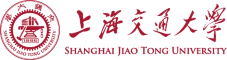 Graduate Thesis Proposal Review姓名 Name姓名 Name院系 School院系 School学号 Student ID学号 Student ID专业 Major专业 Major入学日期 Enrollment Date入学日期 Enrollment Date国籍 Nationality国籍 Nationality导师 Supervisor导师 Supervisor培养层次Program Enrolled培养层次Program Enrolled预期毕业日期Expected Graduation Date预期毕业日期Expected Graduation DateEmailEmail电话 Mobile电话 Mobile论文题目Thesis Title论文题目Thesis Title培养计划课程学习完成情况培养计划课程学习完成情况培养计划课程学习完成情况培养计划课程学习完成情况培养计划课程学习完成情况培养计划课程学习完成情况培养计划课程学习完成情况培养计划课程学习完成情况培养计划课程学习完成情况培养计划课程学习完成情况培养计划课程学习完成情况培养计划中是否尚有未通过课程？Is there any unpassed courses remained in the training plan?培养计划中是否尚有未通过课程？Is there any unpassed courses remained in the training plan?培养计划中是否尚有未通过课程？Is there any unpassed courses remained in the training plan?培养计划中是否尚有未通过课程？Is there any unpassed courses remained in the training plan?培养计划中是否尚有未通过课程？Is there any unpassed courses remained in the training plan?培养计划中是否尚有未通过课程？Is there any unpassed courses remained in the training plan?培养计划中是否尚有未通过课程？Is there any unpassed courses remained in the training plan?○  是 Yes                   ○  否 No○  是 Yes                   ○  否 No○  是 Yes                   ○  否 No○  是 Yes                   ○  否 No培养方案要求总学分 、GPA 学分Total credits and GPA credits required by the program培养方案要求总学分 、GPA 学分Total credits and GPA credits required by the program培养方案要求总学分 、GPA 学分Total credits and GPA credits required by the program培养方案要求总学分 、GPA 学分Total credits and GPA credits required by the program培养方案要求总学分 、GPA 学分Total credits and GPA credits required by the program培养方案要求总学分 、GPA 学分Total credits and GPA credits required by the program培养方案要求总学分 、GPA 学分Total credits and GPA credits required by the program培养计划总学分 、GPA 学分Total credits and GPA credits of the training plan培养计划总学分 、GPA 学分Total credits and GPA credits of the training plan培养计划总学分 、GPA 学分Total credits and GPA credits of the training plan培养计划总学分 、GPA 学分Total credits and GPA credits of the training plan培养计划总学分 、GPA 学分Total credits and GPA credits of the training plan培养计划总学分 、GPA 学分Total credits and GPA credits of the training plan培养计划总学分 、GPA 学分Total credits and GPA credits of the training plan已修课程总学分 、GPA 学分Total credit and GPA credits acquired hitherto已修课程总学分 、GPA 学分Total credit and GPA credits acquired hitherto已修课程总学分 、GPA 学分Total credit and GPA credits acquired hitherto已修课程总学分 、GPA 学分Total credit and GPA credits acquired hitherto已修课程总学分 、GPA 学分Total credit and GPA credits acquired hitherto已修课程总学分 、GPA 学分Total credit and GPA credits acquired hitherto已修课程总学分 、GPA 学分Total credit and GPA credits acquired hitherto当前 Current GPA  (如适用)当前 Current GPA  (如适用)当前 Current GPA  (如适用)当前 Current GPA  (如适用)当前 Current GPA  (如适用)当前 Current GPA  (如适用)当前 Current GPA  (如适用)导师评价：请对研究生开题报告规范性 ，论文选题的学术性(学术型)、实践性或实用性(专业型)、前沿性，研究方案的可行性等进行评述。Please comment on the thesis/dissertation proposal.请对研究生学业进展、研究能力、治学态度的综合评价。Please comment on the academic progress, research potential, altitude of the graduate student.签名 Signature：                                              日期 Date:导师评价：请对研究生开题报告规范性 ，论文选题的学术性(学术型)、实践性或实用性(专业型)、前沿性，研究方案的可行性等进行评述。Please comment on the thesis/dissertation proposal.请对研究生学业进展、研究能力、治学态度的综合评价。Please comment on the academic progress, research potential, altitude of the graduate student.签名 Signature：                                              日期 Date:导师评价：请对研究生开题报告规范性 ，论文选题的学术性(学术型)、实践性或实用性(专业型)、前沿性，研究方案的可行性等进行评述。Please comment on the thesis/dissertation proposal.请对研究生学业进展、研究能力、治学态度的综合评价。Please comment on the academic progress, research potential, altitude of the graduate student.签名 Signature：                                              日期 Date:导师评价：请对研究生开题报告规范性 ，论文选题的学术性(学术型)、实践性或实用性(专业型)、前沿性，研究方案的可行性等进行评述。Please comment on the thesis/dissertation proposal.请对研究生学业进展、研究能力、治学态度的综合评价。Please comment on the academic progress, research potential, altitude of the graduate student.签名 Signature：                                              日期 Date:导师评价：请对研究生开题报告规范性 ，论文选题的学术性(学术型)、实践性或实用性(专业型)、前沿性，研究方案的可行性等进行评述。Please comment on the thesis/dissertation proposal.请对研究生学业进展、研究能力、治学态度的综合评价。Please comment on the academic progress, research potential, altitude of the graduate student.签名 Signature：                                              日期 Date:导师评价：请对研究生开题报告规范性 ，论文选题的学术性(学术型)、实践性或实用性(专业型)、前沿性，研究方案的可行性等进行评述。Please comment on the thesis/dissertation proposal.请对研究生学业进展、研究能力、治学态度的综合评价。Please comment on the academic progress, research potential, altitude of the graduate student.签名 Signature：                                              日期 Date:导师评价：请对研究生开题报告规范性 ，论文选题的学术性(学术型)、实践性或实用性(专业型)、前沿性，研究方案的可行性等进行评述。Please comment on the thesis/dissertation proposal.请对研究生学业进展、研究能力、治学态度的综合评价。Please comment on the academic progress, research potential, altitude of the graduate student.签名 Signature：                                              日期 Date:导师评价：请对研究生开题报告规范性 ，论文选题的学术性(学术型)、实践性或实用性(专业型)、前沿性，研究方案的可行性等进行评述。Please comment on the thesis/dissertation proposal.请对研究生学业进展、研究能力、治学态度的综合评价。Please comment on the academic progress, research potential, altitude of the graduate student.签名 Signature：                                              日期 Date:导师评价：请对研究生开题报告规范性 ，论文选题的学术性(学术型)、实践性或实用性(专业型)、前沿性，研究方案的可行性等进行评述。Please comment on the thesis/dissertation proposal.请对研究生学业进展、研究能力、治学态度的综合评价。Please comment on the academic progress, research potential, altitude of the graduate student.签名 Signature：                                              日期 Date:导师评价：请对研究生开题报告规范性 ，论文选题的学术性(学术型)、实践性或实用性(专业型)、前沿性，研究方案的可行性等进行评述。Please comment on the thesis/dissertation proposal.请对研究生学业进展、研究能力、治学态度的综合评价。Please comment on the academic progress, research potential, altitude of the graduate student.签名 Signature：                                              日期 Date:导师评价：请对研究生开题报告规范性 ，论文选题的学术性(学术型)、实践性或实用性(专业型)、前沿性，研究方案的可行性等进行评述。Please comment on the thesis/dissertation proposal.请对研究生学业进展、研究能力、治学态度的综合评价。Please comment on the academic progress, research potential, altitude of the graduate student.签名 Signature：                                              日期 Date:专家组评审意见：专家组评审结论：○ 论文开题通过    ○ 论文开题不通过专家组成员 Committee Members  ( 3-5 人)专家组评审意见：专家组评审结论：○ 论文开题通过    ○ 论文开题不通过专家组成员 Committee Members  ( 3-5 人)专家组评审意见：专家组评审结论：○ 论文开题通过    ○ 论文开题不通过专家组成员 Committee Members  ( 3-5 人)专家组评审意见：专家组评审结论：○ 论文开题通过    ○ 论文开题不通过专家组成员 Committee Members  ( 3-5 人)专家组评审意见：专家组评审结论：○ 论文开题通过    ○ 论文开题不通过专家组成员 Committee Members  ( 3-5 人)专家组评审意见：专家组评审结论：○ 论文开题通过    ○ 论文开题不通过专家组成员 Committee Members  ( 3-5 人)专家组评审意见：专家组评审结论：○ 论文开题通过    ○ 论文开题不通过专家组成员 Committee Members  ( 3-5 人)专家组评审意见：专家组评审结论：○ 论文开题通过    ○ 论文开题不通过专家组成员 Committee Members  ( 3-5 人)专家组评审意见：专家组评审结论：○ 论文开题通过    ○ 论文开题不通过专家组成员 Committee Members  ( 3-5 人)专家组评审意见：专家组评审结论：○ 论文开题通过    ○ 论文开题不通过专家组成员 Committee Members  ( 3-5 人)专家组评审意见：专家组评审结论：○ 论文开题通过    ○ 论文开题不通过专家组成员 Committee Members  ( 3-5 人)序号工号工号姓名职称工作单位工作单位工作单位工作单位签名12345专家组组长签名：                                             日期：专家组组长签名：                                             日期：专家组组长签名：                                             日期：专家组组长签名：                                             日期：专家组组长签名：                                             日期：专家组组长签名：                                             日期：专家组组长签名：                                             日期：专家组组长签名：                                             日期：专家组组长签名：                                             日期：专家组组长签名：                                             日期：专家组组长签名：                                             日期：